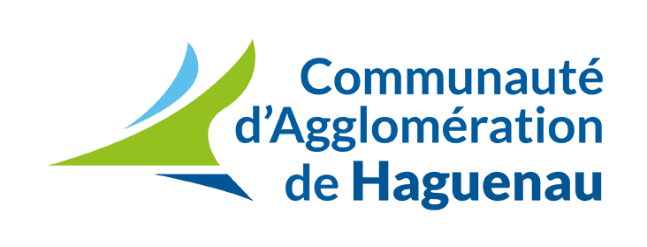  36 communes – 100 000 habitants – 1 000 collaborateurs Recrute pour la Médiathèque de HaguenauUn(e) stagiaire chargé(e) en communicationRejoignez la Communauté d’Agglomération de Haguenau, une collectivité jeune, dynamique et innovante, offrant à ses collaborateurs une belle opportunité d’implication dans des projets communaux et intercommunaux ambitieux.Missions principales :Organiser et réaliser la mise en œuvre d’une campagne de communication numérique sur les collections de la médiathèqueDéfinir la liste des collections à mettre en avantRécolter les informations auprès des bibliothécairesProposer une iconographie adaptée et la réaliserRédiger le contenuPlanifier et programmer la campagne de communicationMissions secondaires :Alimenter le site internet de la médiathèque en actualités.Editer la newsletter bimensuelle.Service public.Profil : Bac+2 et +Excellente expression écrite et oraleCapacités rédactionnelles et relationnellesPratique de la photographie et /ou de la vidéoRigueur dans l’organisationCréativitéEcoute, ouverture d’espritImplicationEsprit d’équipeAutonomieConditions :Stage conventionné 35h/semaine Stage à pourvoir fin 2020 ou début 2021Durée : 4 à 8 semainesMerci d’envoyer votre candidature (CV + lettre de motivation) avant le 31 octobre 2020A ressources.humaines@agglo-haguenau.frPour plus de renseignements, vous pouvez contacter Florian BURGER, 
Chargé de communication - Lecture Publique 
au 03 88 05 77 56 ou florian.burger@agglo-haguenau.fr